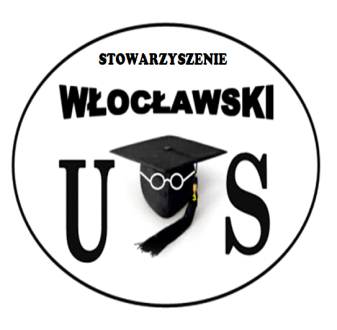 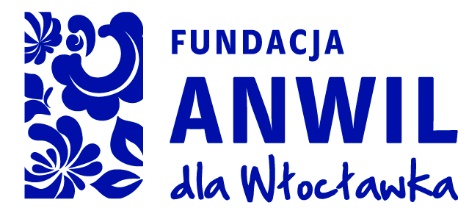 Konkurs grantowy Fundacji ANWIL Dla Włocławka „Seniorze bądź zdrów”. Projekt jest prowadzony przez Stowarzyszenie Włocławski Uniwersytet Seniora, współfinansowany ze środków Fundacji ANWIL Dla WłocławkaKARTA ZGŁOSZENIAOświadczam, że:Zapoznałem/zapoznałam  się i akceptuję Regulamin grantu „Aktywny Senior”. Wyrażam zgodę na przetwarzanie moich danych osobowych na potrzeby niezbędne do realizacji działań związanych z rekrutacją i udziałem w konkursach prowadzonych przez Stowarzyszenie „Włocławski Uniwersytet Seniora”.  W każdej chwili mogę uzyskać wgląd do moich danych, zmienić je lub usunąć i nie otrzymywać więcej informacji.Wyrażam zgodę na przetwarzanie moich danych osobowych, w tym drogą elektroniczną, Stowarzyszenie Włocławski Uniwersytet Seniora z siedzibą we Włocławku, Plac Wolności 1 (zgodnie z Ustawą z dnia 18 lipca 2002 r. o świadczeniu usług drogą elektroniczną) i informowanie mnie o aktualnej działalności Uniwersytetu oraz rozpoczęciu rekrutacji na kolejną edycję oraz o wydarzeniach edukacyjnych, kulturalnych i popularno-naukowych organizowanych lub współorganizowanych przez Uniwersytet.………………………………………………………………………………………………………..                                                                      Czytelny podpisWłocławek, ……………………………………….2021 r.Nazwisko i imię/imionaData urodzeniaNumer telefonuGrupa niepełnosprawnościTak                                                            NieOsoba samotnaTak                                                            NieTytuł zajęć/ nazwa zgodna z programem przyznanego grantu/Warsztaty fizjoteraupetyczne, coachingowe, psychologiczne i psychoonkologiczne